UNIVERSITATEA NAŢIONALĂ DE APĂRARE”CAROL I”            DEPARTAMENTUL REGIONAL DE STUDIIPENTRU MANAGEMENTUL RESURSELOR DE APĂRAREProgramul de studii universitare de master„Managementul resurselor organizaţiei”STUDENT: ______________________________________________                      seria ____________________________                                                   Nr. ___________ din _______________   DIRECTORULUI DRESMARA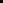 Vă rog să îmi aprobaţi participarea la sesiunea de reexaminare în perioada ...................................................................... , la următoarele discipline: -  - - - -					                  ……………………….                                                                                 …………………………………….                                                                     (Data)                                                                                           (Semnătura)